2015 PASC District 8 Conference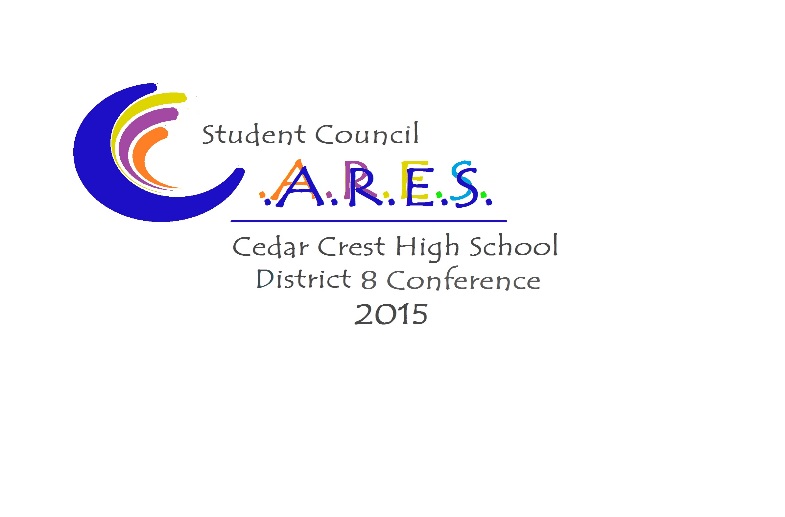 Workshop ChecklistBe sure you have everything checked off BEFORE you submit the workshop for review.Justification___  Why is your topic worthwhile___  Why would someone want to come to your workshopPhilosophy___   Why are you presenting this workshop?Introduction___  Concepts/ideas in your workshop (min. four)___  Theme or tactic used to present topic___ How will you give feedback and/or reinforcement?___ Room arrangement describedIce Breaker___  Explanation with time estimate___ Why is this ice breaker relevant to the workshop?Body of Workshop___ Detailed timeline of activities___  Name, goal, and time estimates included for each activityConclusion___   How will activities be summarized?___  Described how delegates will evaluate the workshopPacket___  Prepared a sample packet to be submitted with application___  Explained how it is a valuable resource to presenting the workshopExperience___ Conferences, presented workshops, summer leadership programs, and similar experiences listedDescription___  Description to be used in the conference program to advertise your workshopAdvisor Permission___ Advisor has read the workshop (application, packet, etc.) and approves the final draft (HINT: use advisor to proofread!) 